   ARARAQUARA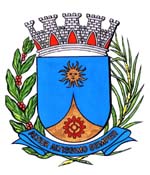   0346/17.:  Roger Mendes:DEFERIDA.Araraquara, _________________                    _________________Indico ao Senhor Prefeito Municipal, a necessidade de entrar em entendimento com o órgão responsável, no sentido de que sejam procedidos  da pavimentação asfáltica na Avenida Edy Maria Albino da Cunha - Parque Gramado II - CEP.14.811-160, próximo ao plantão de vendas do Parque Gramado II, desta cidade, local, inclusive, utilizado pelo transporte público municipal, através dos chamados “corredores de ônibus”.Araraquara, 20 de janeiro de 2017.ROGER MENDESVereador